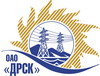 Открытое Акционерное Общество«Дальневосточная распределительная сетевая  компания»Протокол по выбору победителягород  Благовещенск, ул. Шевченко, 28Способ и предмет закупки: Закрытый электронный запрос цен на право заключения Договора на выполнение работ:  лот № 17 - «Выполнение мероприятий по строительству и реконструкции для технологического присоединения потребителей к сетям 10/0,4 кВ для нужд филиала "ЭС ЕАО" (г. Биробиджан, 27 заявителей)». Закупка проводится согласно ГКПЗ 2014г. раздела  2.1.1 «Услуги КС»  № 56  на основании указания ОАО «ДРСК» от  10.09.2014 г. № 239.Плановая стоимость закупки: 6 385 157,00 руб. без учета НДСФорма голосования членов Закупочной комиссии: очно-заочная.ПРИСУТСТВОВАЛИ: члены постоянно действующей Закупочной комиссии 2 уровня. ВОПРОСЫ, ВЫНОСИМЫЕ НА РАССМОТРЕНИЕ ЗАКУПОЧНОЙ КОМИССИИ: 1. О признании предложений соответствующими условиям закупки2. О ранжировке предложений Участников закупки. Выбор победителяВОПРОС 1 «О признании предложений соответствующими условиям закупки»ОТМЕТИЛИ:Предложения ООО «Электросервис» (ЕАО г. Биробиджан ул. Миллера 8б), ООО «ВСЭСС»(Россия, г. Хабаровск, ул. Тихоокеанская, 165, 680042) признаются удовлетворяющим по существу условиям закупки. Предлагается принять данные предложения к дальнейшему рассмотрению.ВОПРОС 2  «О ранжировке предложений Участников закупки. Выбор победителя»ОТМЕТИЛИ:В соответствии с требованиями и условиями, предусмотренными извещением о закупке и Закупочной документацией, предлагается ранжировать предложения следующим образом: 	На основании вышеприведенной ранжировки предложений предлагается признать Победителем Участника, занявшего первое место, а именно: ООО «Электросервис» (ЕАО г. Биробиджан ул Миллера 8б), предложение на общую сумму 5 460 000,00 руб. без учета НДС. (6 442 800,00 руб. с учетом НДС). Срок выполнения работ: с момента заключения договора по 30.11.2014 г. Условия финансирования: заказчик оплачивает выполненные работы с учетом стоимости материалов, приобретенных Подрядчиком и указанных сторонами актах выполненных работ (КС-2), в течение 30 календарных дней с момента подписания актов выполненных работ обеими сторонами. Гарантийные обязательства: гарантийный срок нормальной эксплуатации объекта (без аварий, нарушения технологических параметров его работы в пределах проектных параметров и режимов) работ устанавливается 5 лет с момента сдачи объекта в эксплуатацию. Гарантийный срок на поставляемое Подрядчиком оборудования и материалы устанавливается с момента сдачи объекта в эксплуатацию и составляет не менее 5 лет, если иное не установлено заводом изготовителем. Срок действия оферты до 30.11.2014 г.РЕШИЛИ:Признать предложения ООО «Электросервис» (ЕАО г. Биробиджан ул. Миллера 8б), ООО «ВСЭСС»(Россия, г. Хабаровск, ул. Тихоокеанская, 165, 680042) соответствующими условиям закупки.Утвердить ранжировку предложений. 1 место- ООО «Электросервис» (ЕАО г. Биробиджан ул. Миллера 8б)2 место- ООО «ВСЭСС»(Россия, г. Хабаровск, ул. Тихоокеанская, 165, 680042)Признать Победителем закрытого запроса цен: ООО «Электросервис» (ЕАО г. Биробиджан ул Миллера 8б), предложение на общую сумму 5 460 000,00 руб. без учета НДС. (6 442 800,00 руб. с учетом НДС). Срок выполнения работ: с момента заключения договора по 30.11.2014 г. Условия финансирования: заказчик оплачивает выполненные работы с учетом стоимости материалов, приобретенных Подрядчиком и указанных сторонами актах выполненных работ (КС-2), в течение 30 календарных дней с момента подписания актов выполненных работ обеими сторонами. Гарантийные обязательства: гарантийный срок нормальной эксплуатации объекта (без аварий, нарушения технологических параметров его работы в пределах проектных параметров и режимов) работ устанавливается 5 лет с момента сдачи объекта в эксплуатацию. Гарантийный срок на поставляемое Подрядчиком оборудования и материалы устанавливается с момента сдачи объекта в эксплуатацию и составляет не менее 5 лет, если иное не установлено заводом изготовителем. Срок действия оферты до 30.11.2014 г.№ 603/УКС-ВП«25» сентября 2014 годаМесто в ранжировкеНаименование и адрес участникаЦена заявки, руб. без учета НДС1 местоООО «Электросервис» (ЕАО г. Биробиджан ул Миллера 8б)5 460 000,002 местоООО «ВСЭСС»(Россия, г. Хабаровск, ул. Тихоокеанская, 165, 680042)5 470 000,00Ответственный секретарь Закупочной комиссии: Моторина О.А. _____________________________Технический секретарь Закупочной комиссии: Коротаева Т.В. _______________________________